            СамопідготовкаМета:  закріпити знання отримані на попередніх уроках, вчити самостійно виконувати домашні      завдання;               розвивати пізнавальні інтереси,зв’язне мовлення, збагачувати словник;                коригувати дрібну моторику рук, пам'ять, увагу, мислення;               виховувати охайність, самостійність, наполегливість, старанність.Нервово – психічна підготовка    Аналіз прислів’я  « Зробив діло – гуляй сміло»Записати на дошці відповіді на запитання:В якій країні ми живемо?Столиця нашої держави?Хто написав «Мені  13 минало…»?Що спільного між цими словами? (відповіді дітей – іменники, відповідають на питання Хто?Що?, пишуться з великої букви)Власні назви дають окремим предметам, щоб відрізнити від інших предметів, вони пишуться з великої букви.Асоціативний кущ  - «Власна назва»Провести гру «Впіймай слово» - якщо слово потрібно написати з великої букви плескаєте в долоні (Вася, їжак, Київ , газета, півень , Барсік, дрова, Калинівка, вітер, журнал, Олександрович, бджола, Україна, риба, медаль, Валентин, переляк, Миколаїв, дружба, морква, пташка, Таня, море, пісня,Дніпро, хмара, Микола, заєць, Франко, цифри, Шевченко)Робота в групах «Доповни речення та наведи приклад»Українська  мова   - завдання на карточках              Мета:  активізувати знання дітей про велику букву у власних назвах,               виховувати охайність при письмі,Отже ми пригадали як і коли пишеться велика буква у словах, тому можемо виконувати домашні завдання.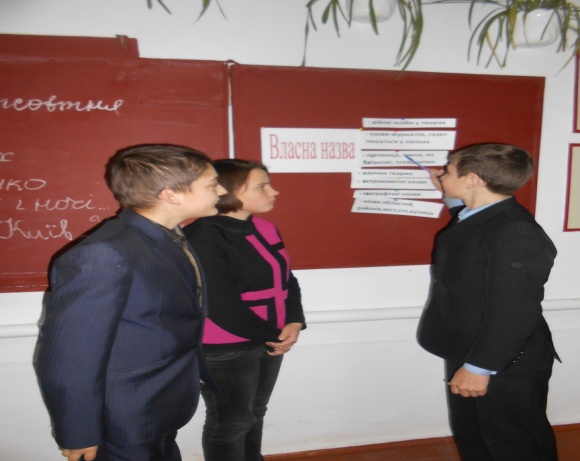 Пальчикова гімнастика.Самостійна робота учнів.Індивідуальна робота з Стольною Т., Дороженком В. Взаємоперевірка. Фронтальна перевірка.Фізкультхвилинка               Встали рівно потягнулись               Раз нагнулись,  два нагнулись,               Один одному всміхнулись,                   Голівкою покрутили               Ніжками потупотіли.               Сіли,  встали й до роботи посідали.Укр. Література  - Т.Г. Шевченко  «Лічу в неволі дні і ночі….»Мета: вчити дітей виразного читання, орієнтуватися у тексті;            Виховувати самостійність, вміти відповідати на питання до  прочитаного тексту.Самостійна робота учнів.Читання ланцюжком.Словникова робота ( нові слова).Вправа «Продовжити за вихователем»Знайти слова антоніми, дібрати їх до слів  тяжко, темної.Зачитати з тексту слова що римуються.Відшукати та зачитати звертання.Дай відповідь на запитання:Скільки років Шевченко провів у засланні коли писав цей вірш?Про що згадує поет у цьому вірші?Які почуття він висловлює?Перевірка засвоєного матеріалу тестовими завданнями.Що лічив Т.Г. Шевченко?дні і ночідереваяблукаНе благай, бо пропаде….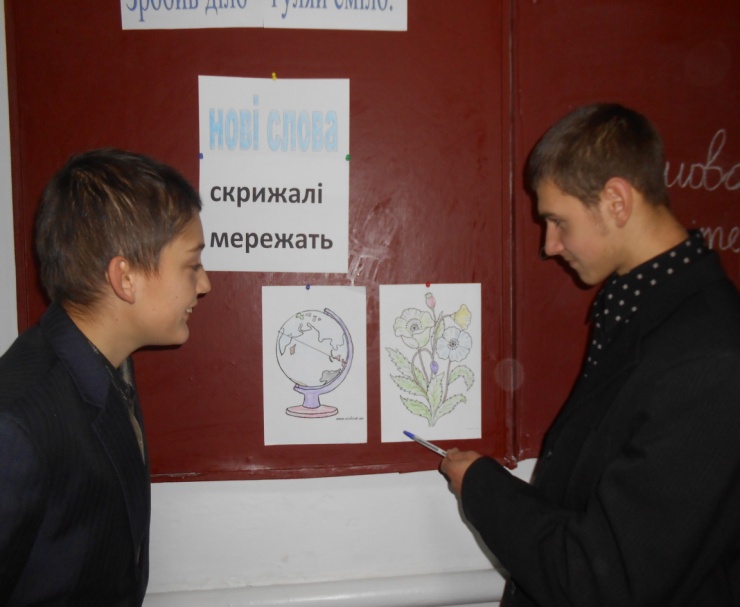 будинокМолитва за БогомлихоЩо проковтнуло море?злато-серебро літанудьгу, печаліНа що подивиться поет?на степ,  на морена бур’яни на глинні болотаЩо забирають за собою дні?добро і лихо книжкимореФронтальна перевірка.Ви знаєте багато віршів Т.Г. Шевченка. Пам'ять про українського поета і художника  ніколи не вмре в людських серцях.  Його твори житимуть вічно.Перегляд слайдів « Пам’ятники Шевченку»Підсумок самопідготовки, зняття нервової напругиВідзначити словесною похвалою учнів які працювали старанніше, вказати на учнів яким потрібно  більше працювати.Що нового дізнались?  Що найбільше запам’яталось ?Виставка робіт «Творча майстерня»Опрацювати  прислів’я після виконання домашнього завдання з якого починалась підготовка.Завершити підготовку такими словами Т.Г.Шевченка           Учітесь, читайте           Чужому научайтесь           І свого не цурайтесь…. 